Important note! Your building has both etched and cut trim pieces. For a more realistic model we suggest carefully gluing the cut trim over the etched lines.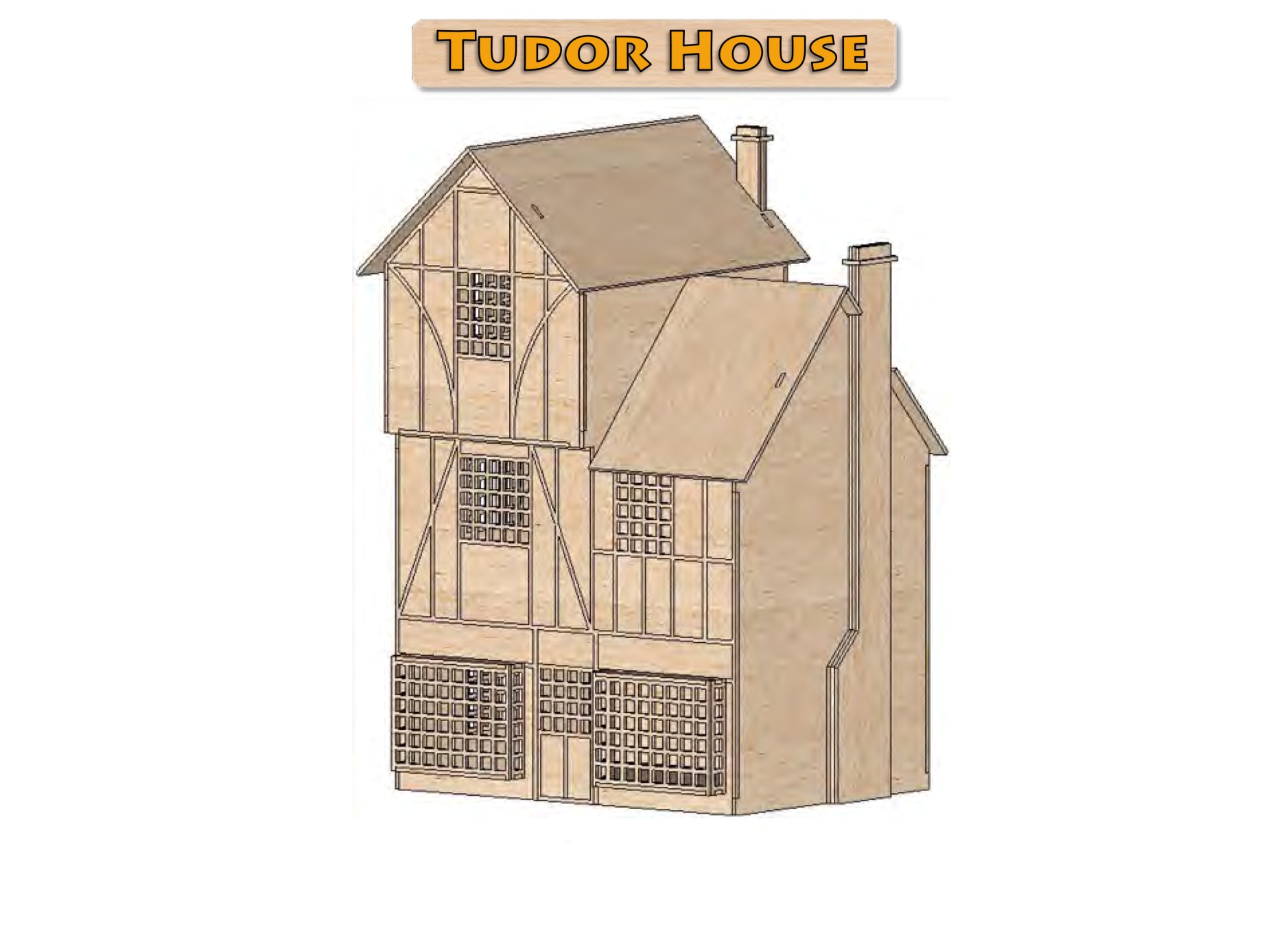 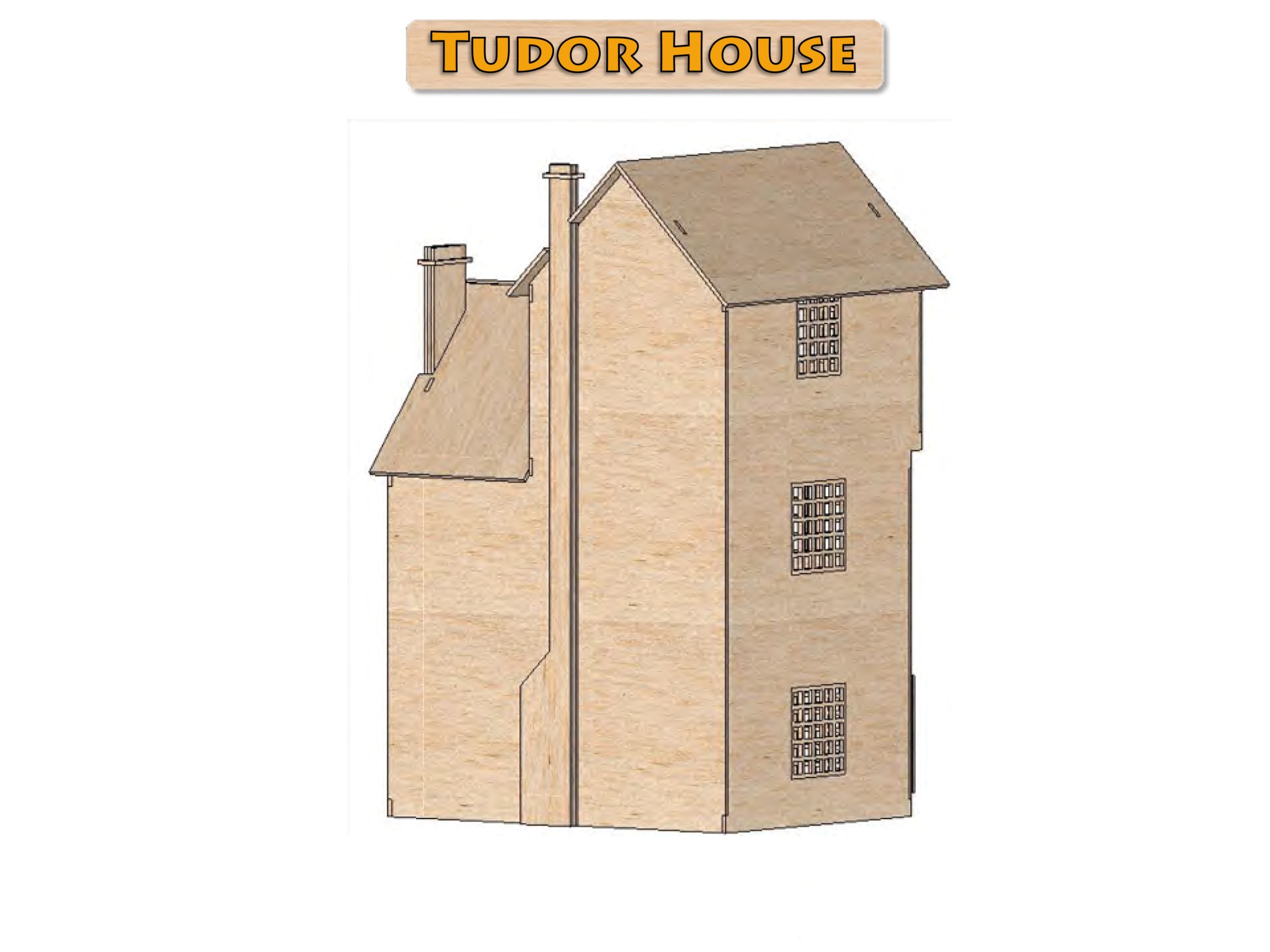 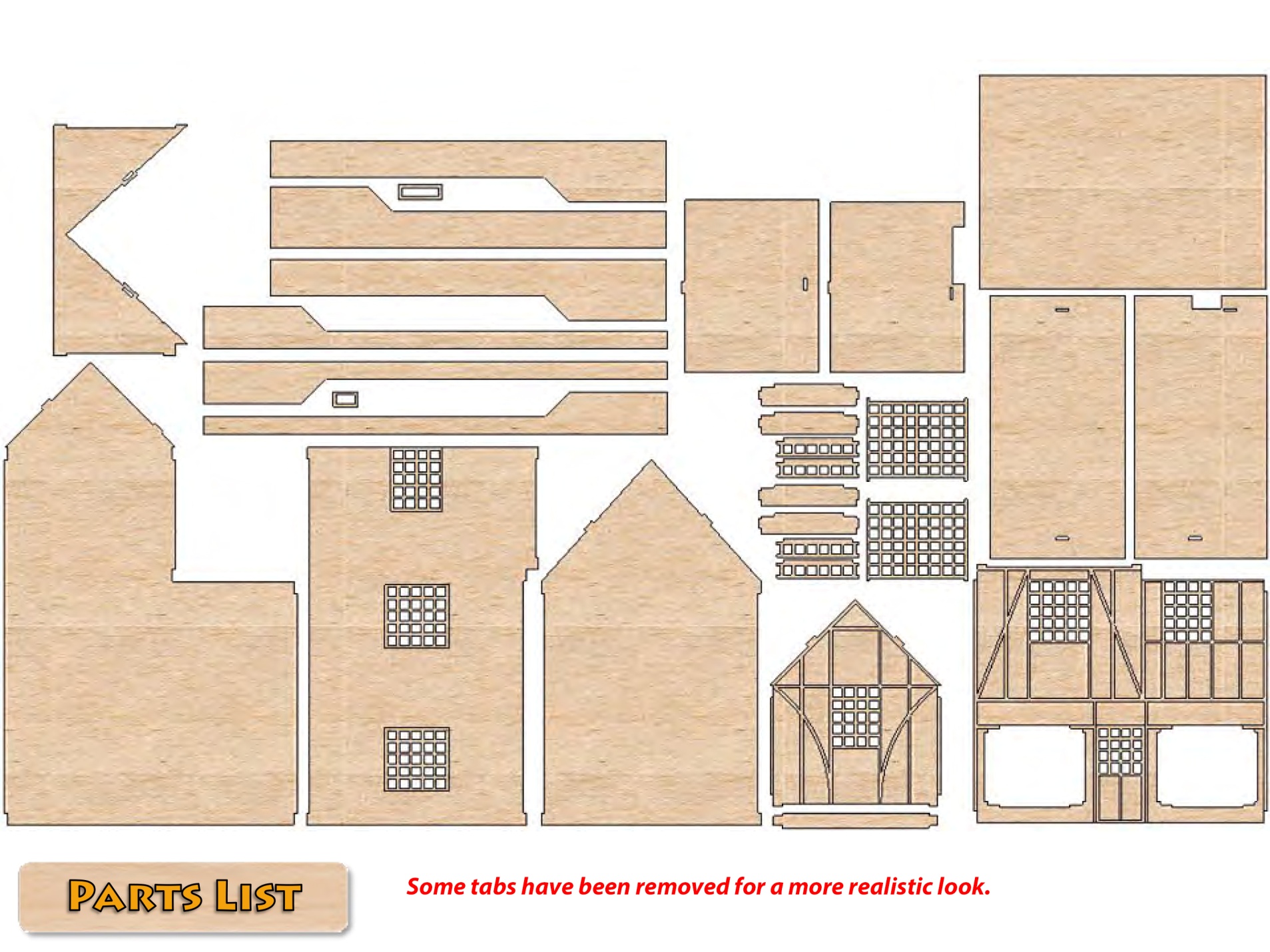 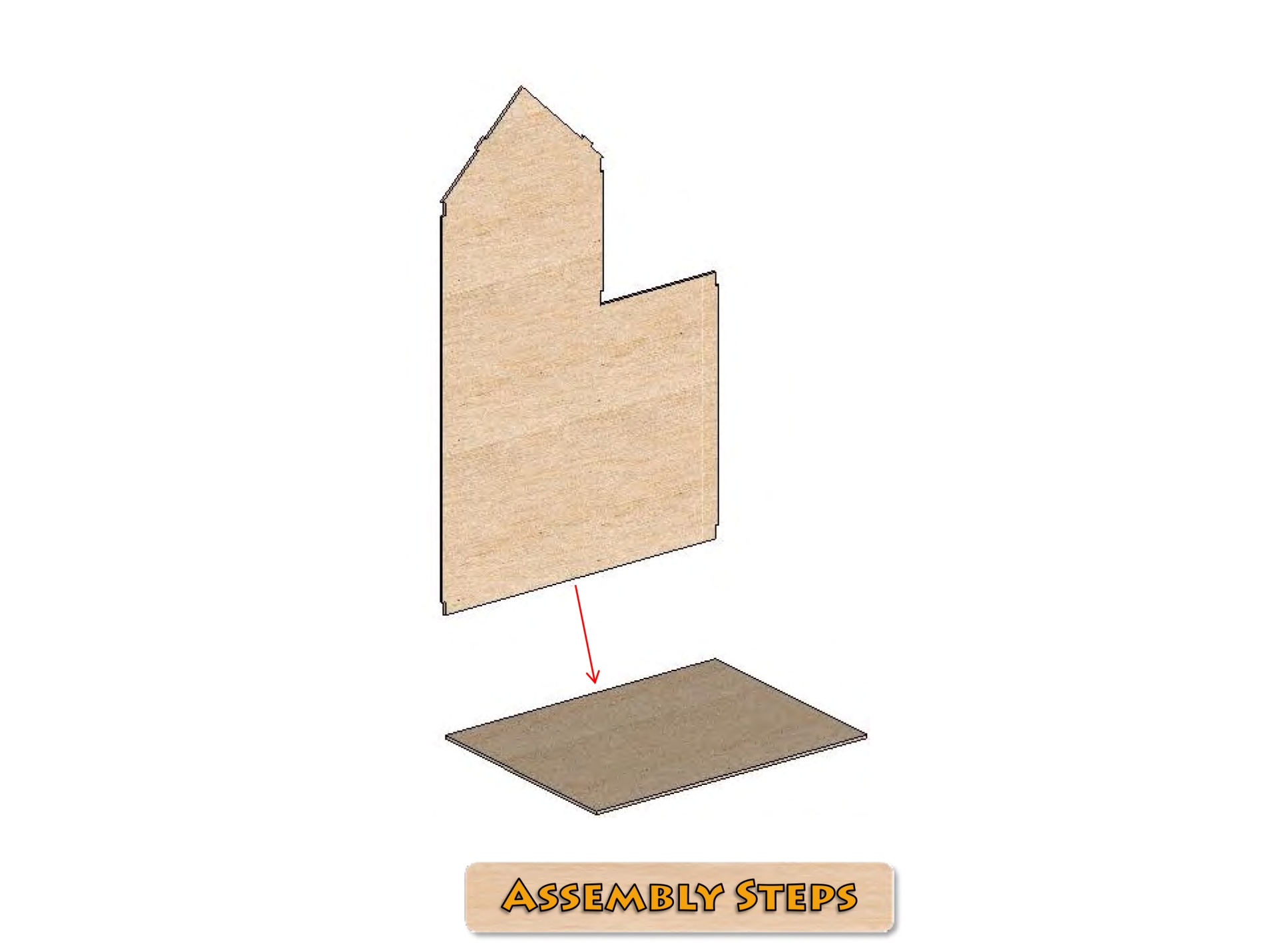 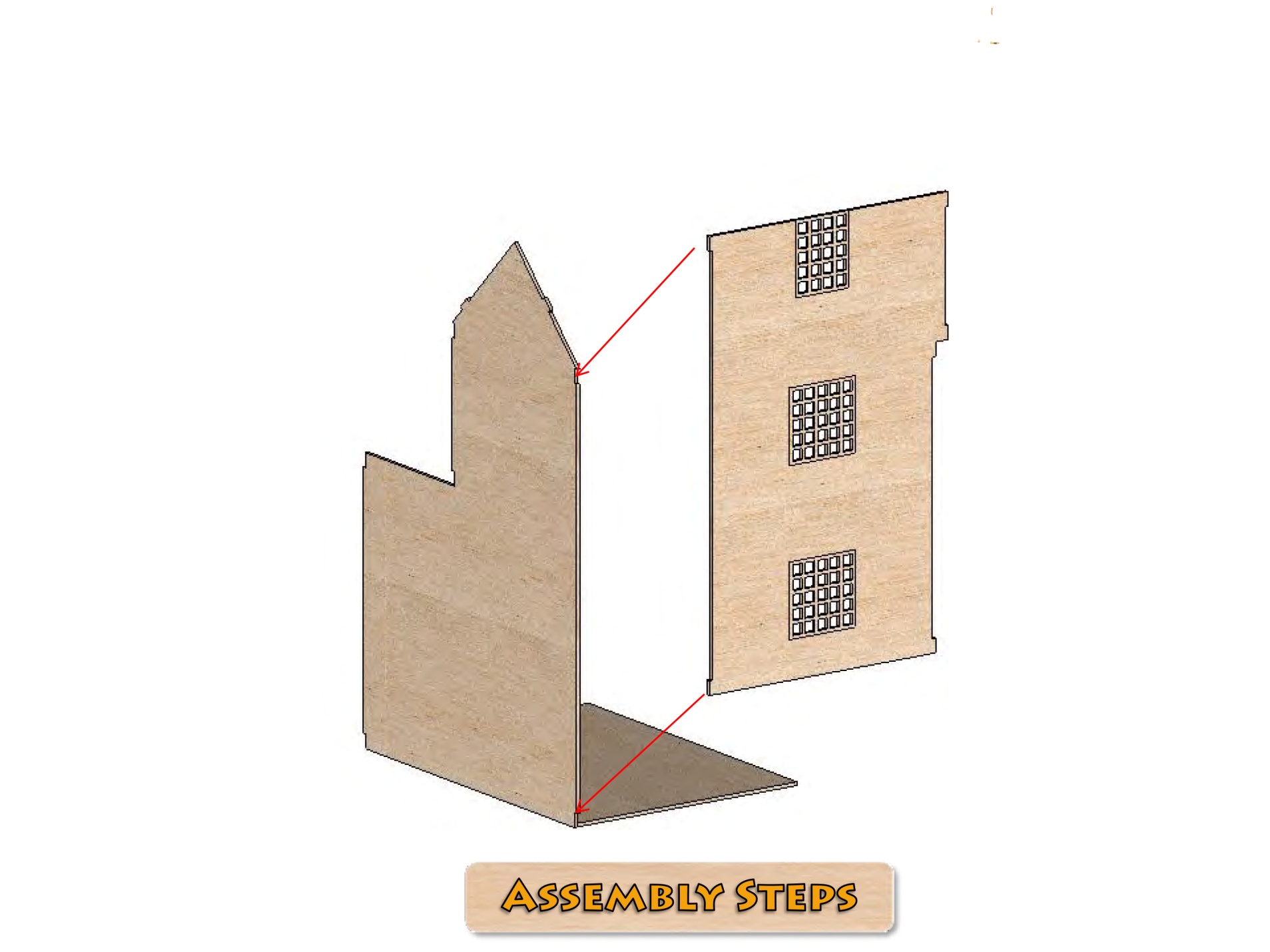 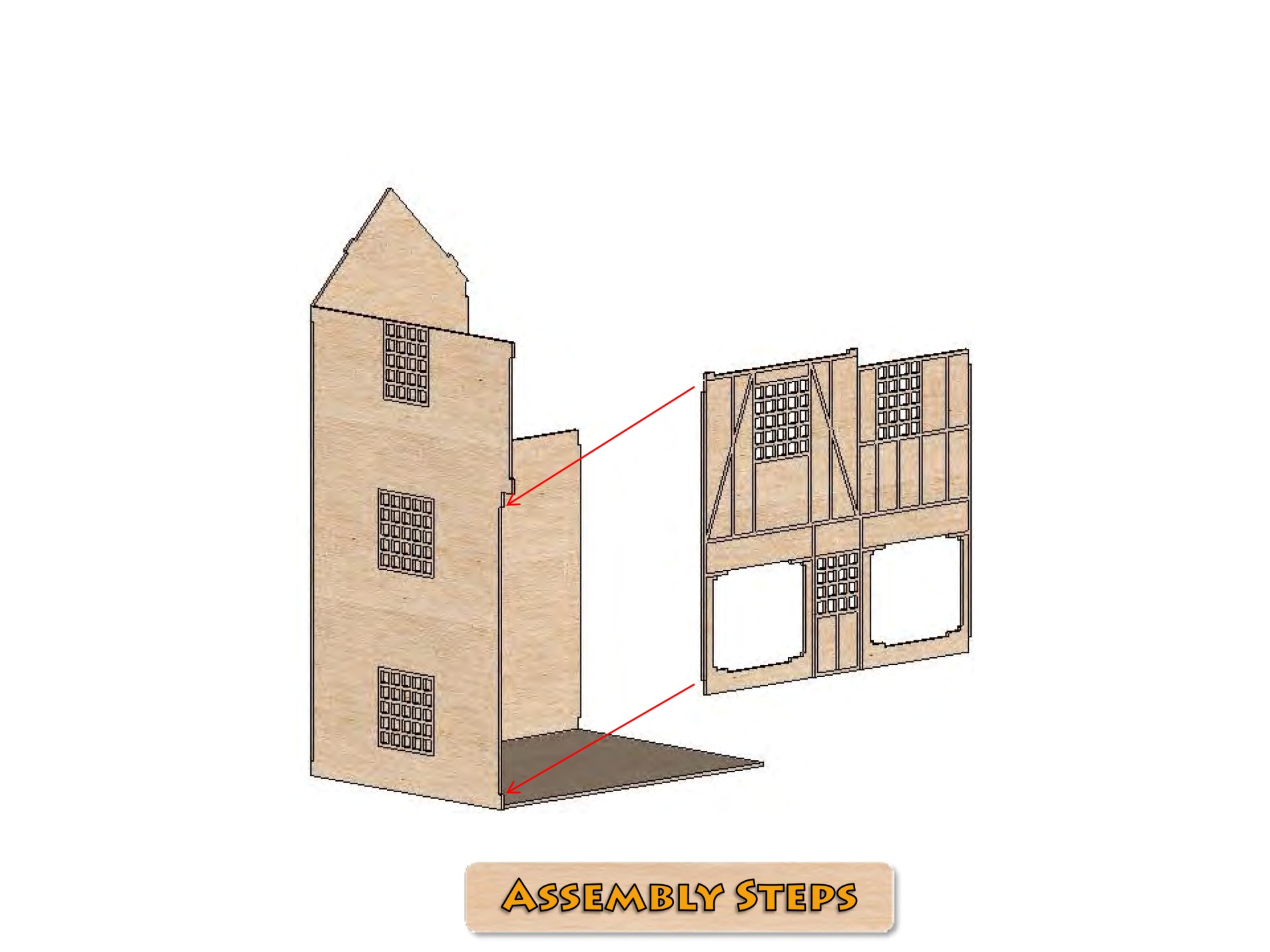 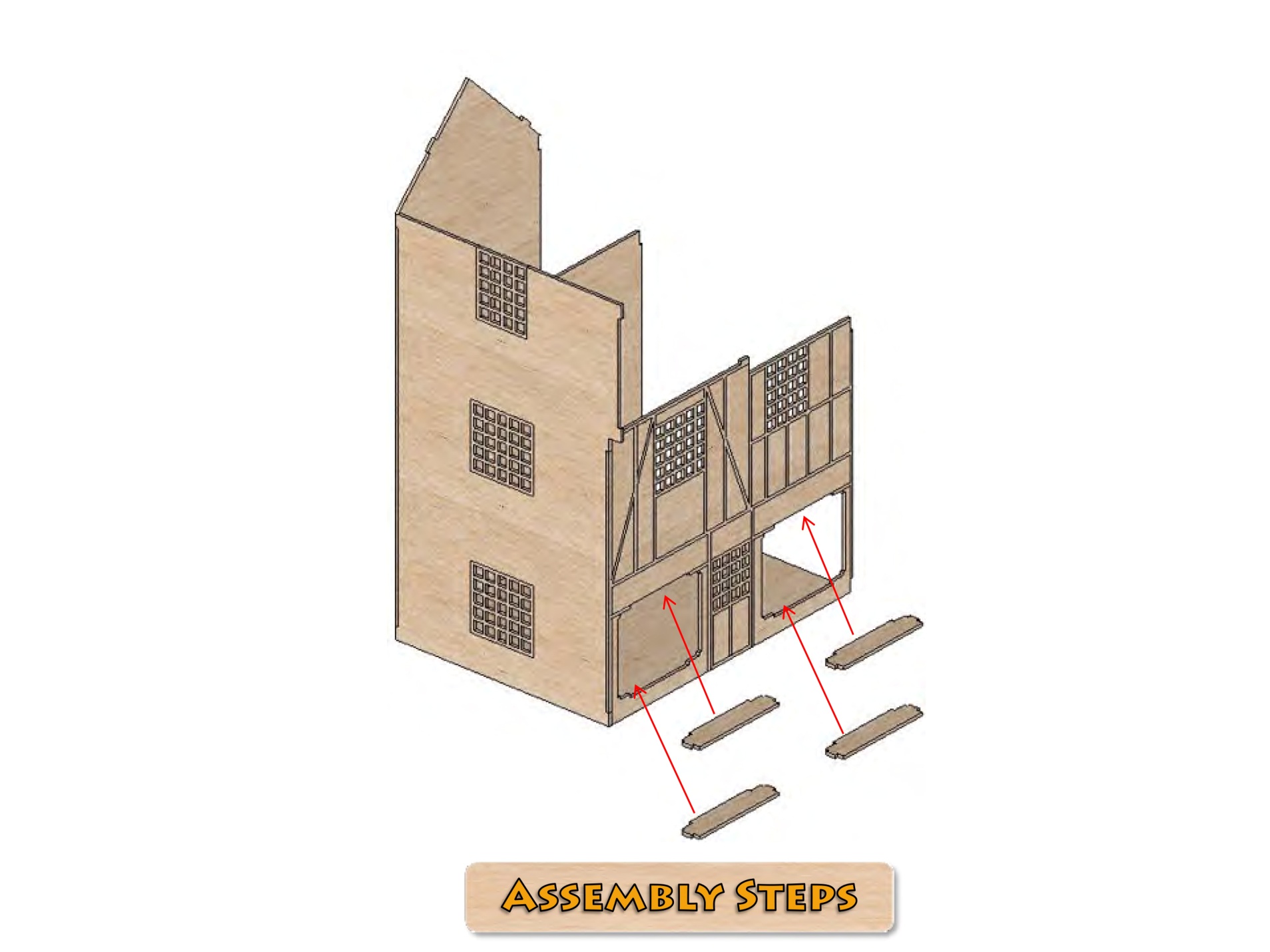 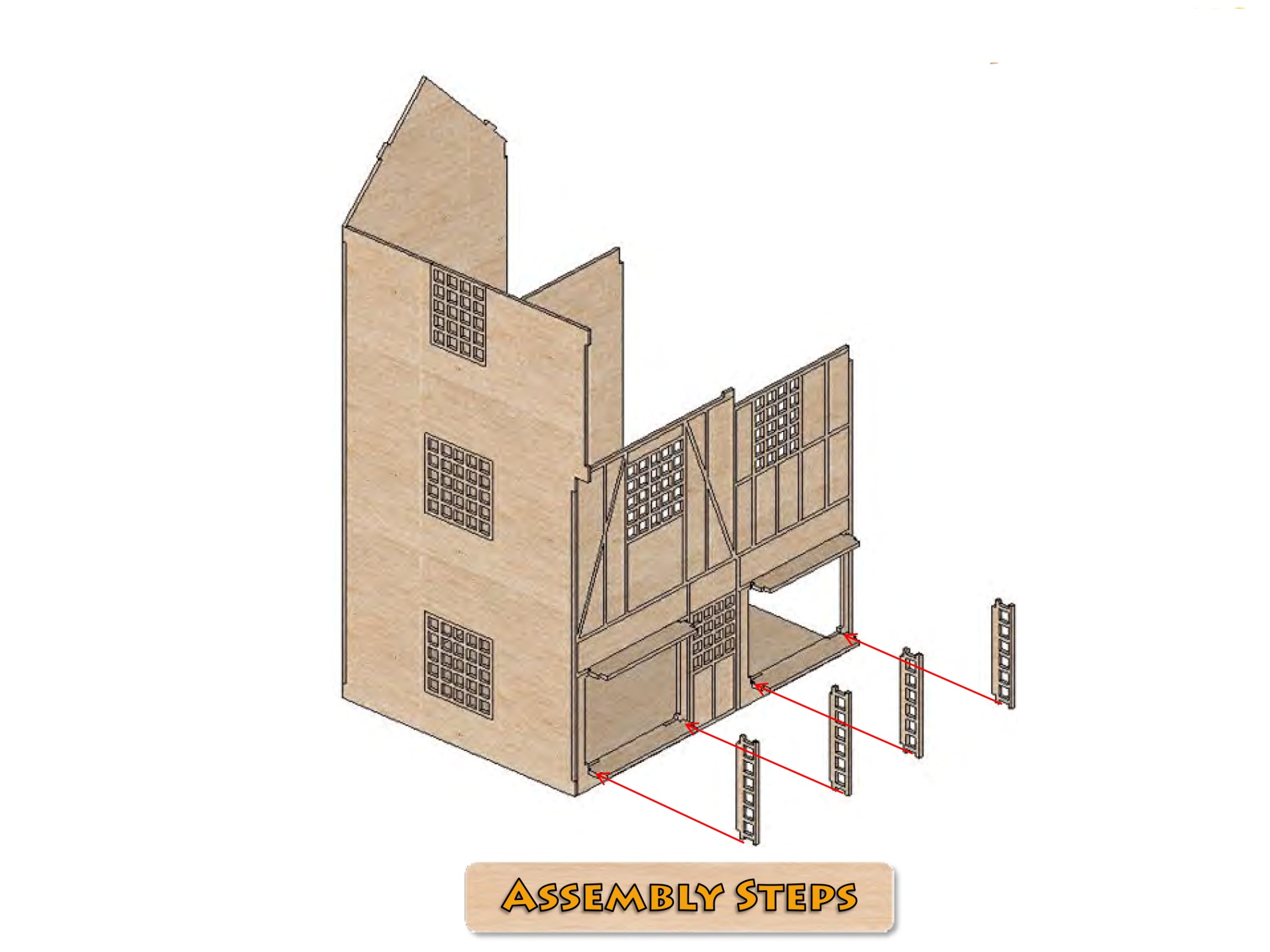 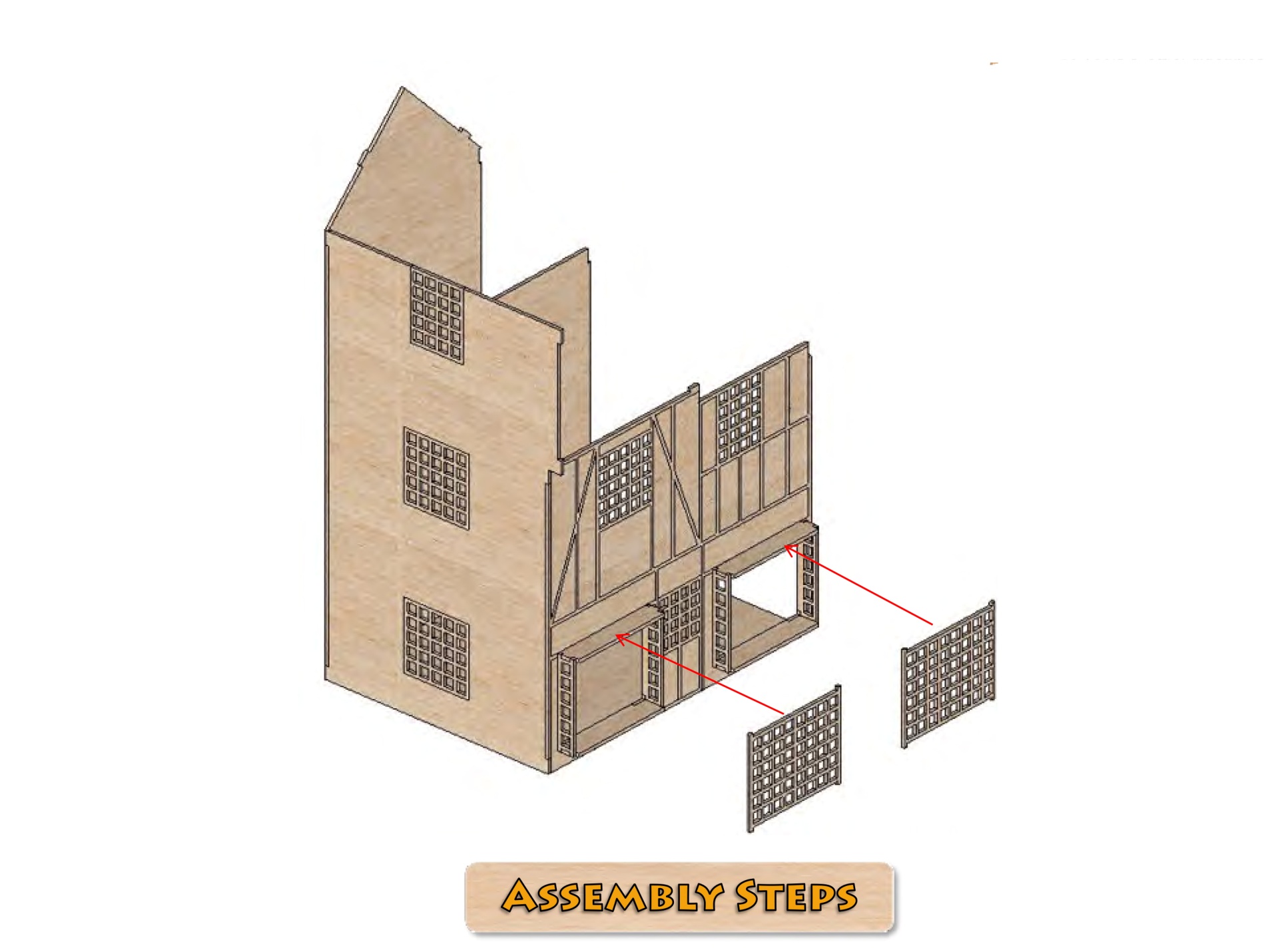 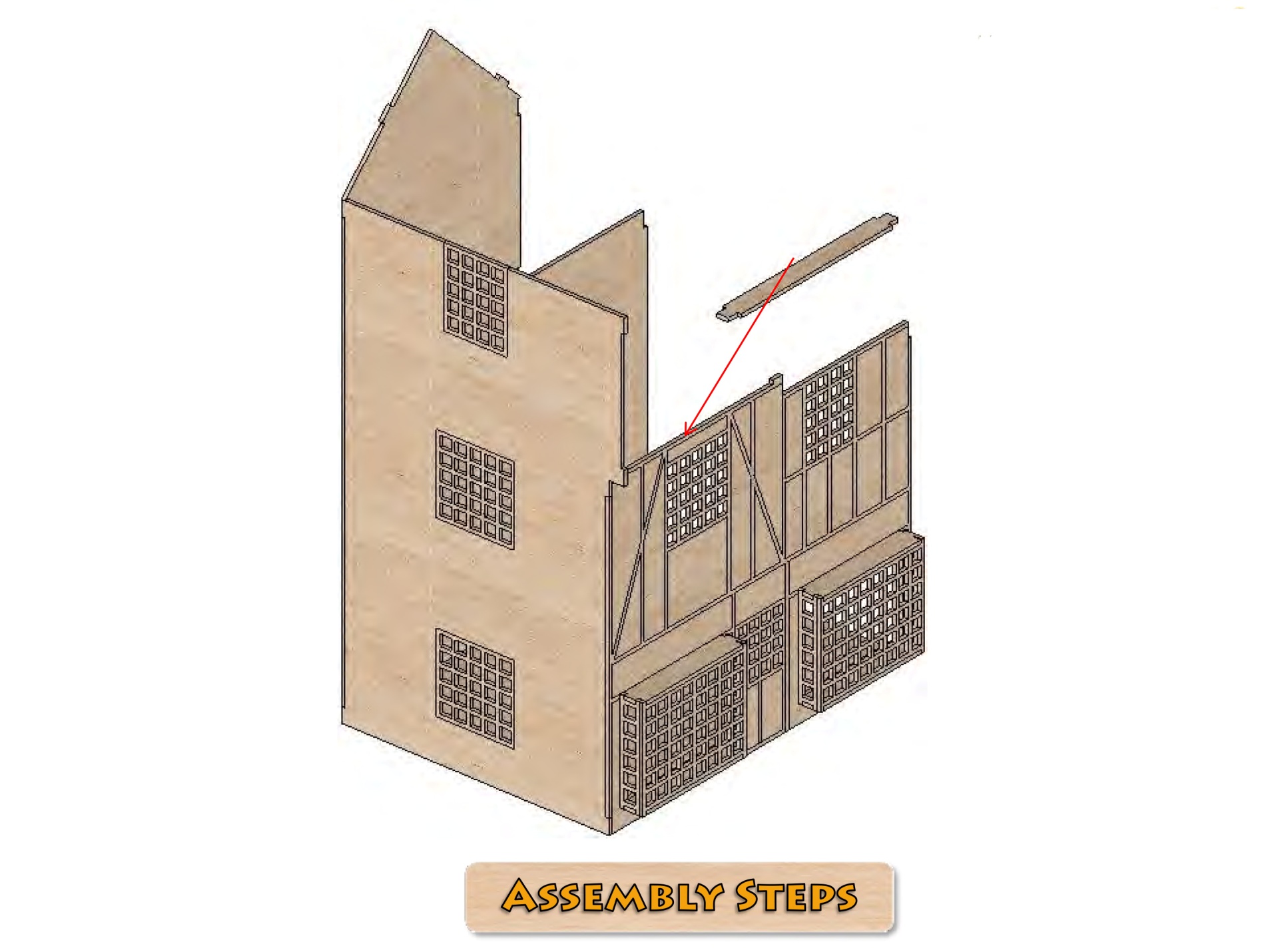 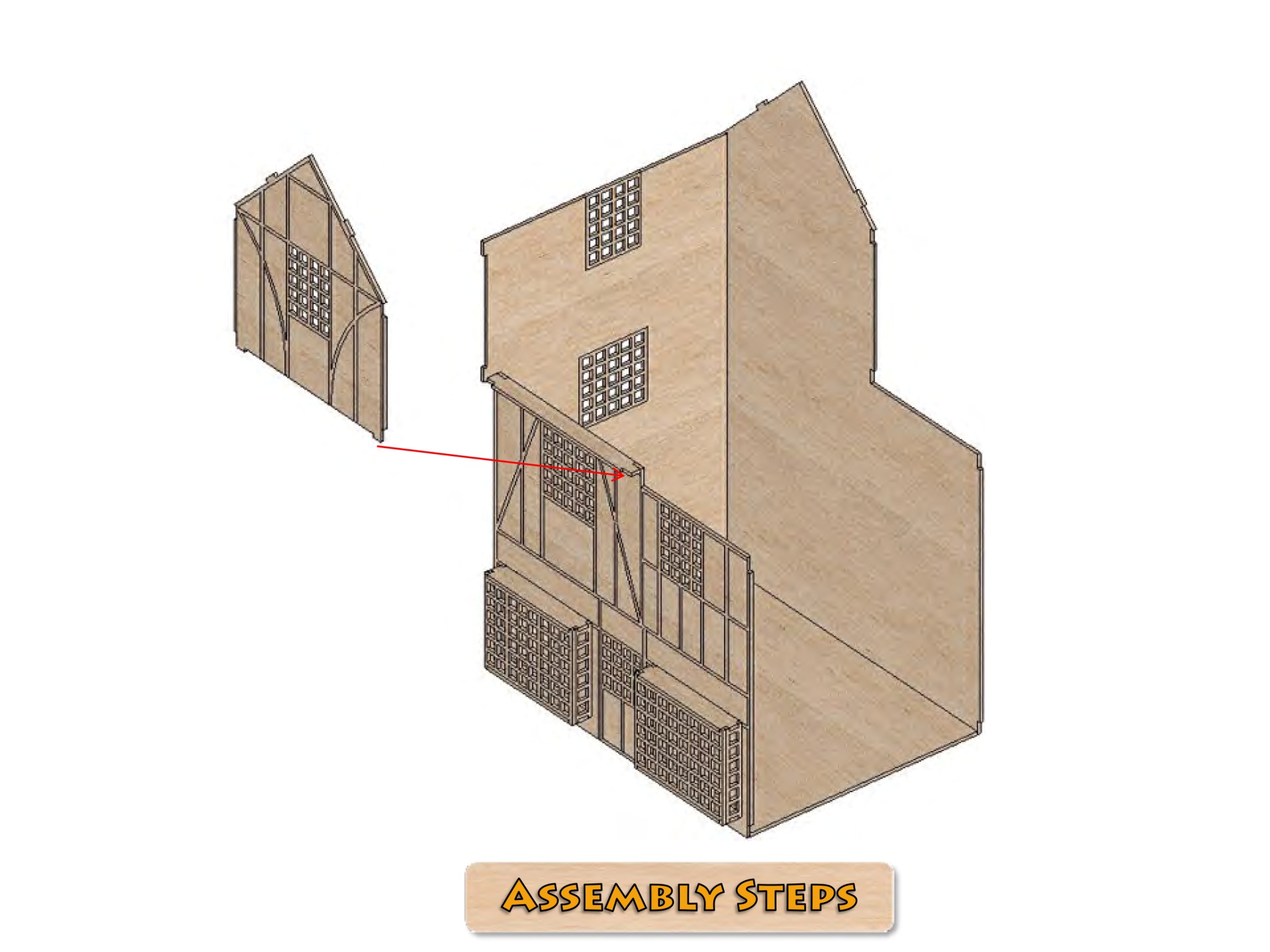 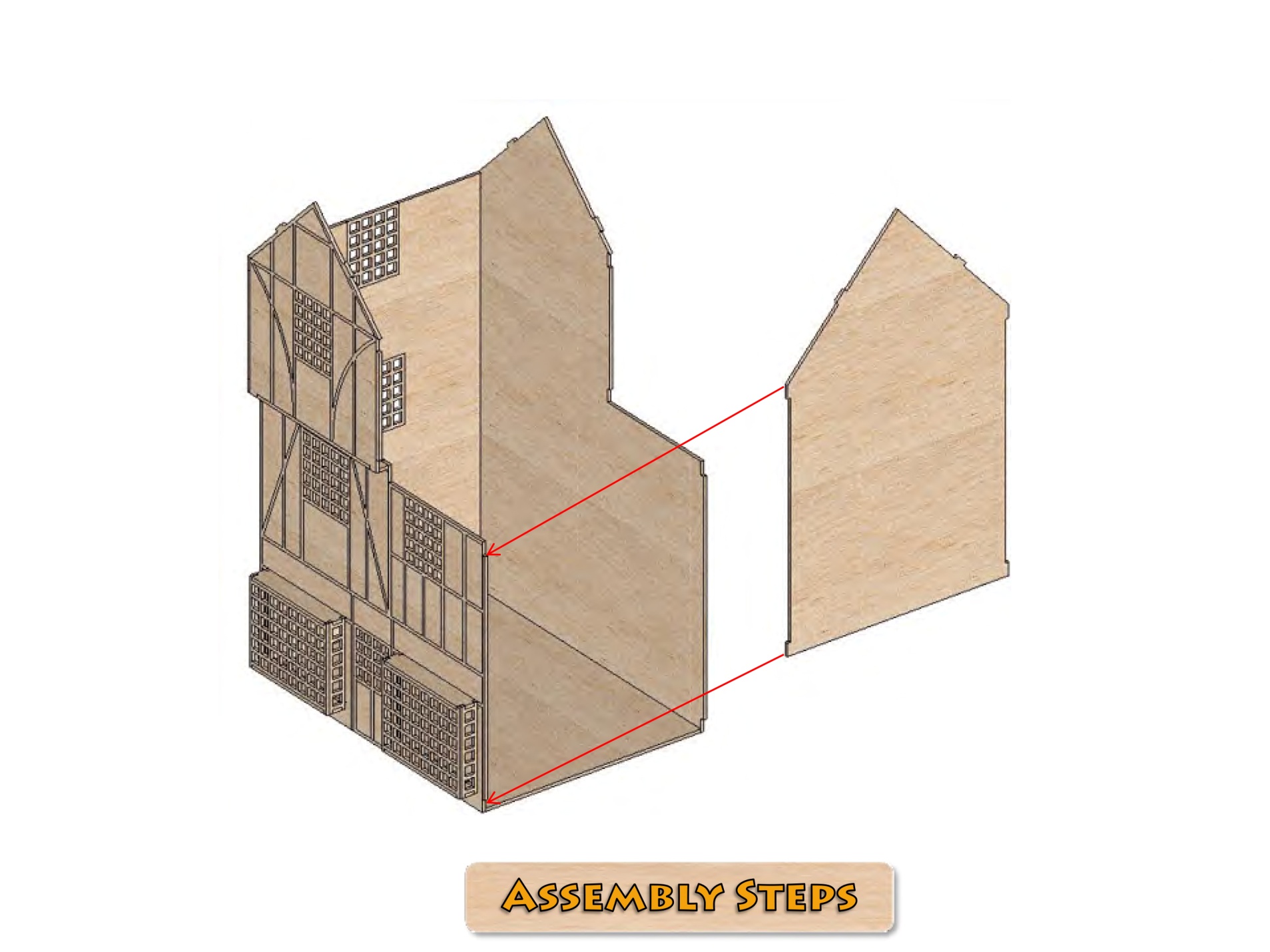 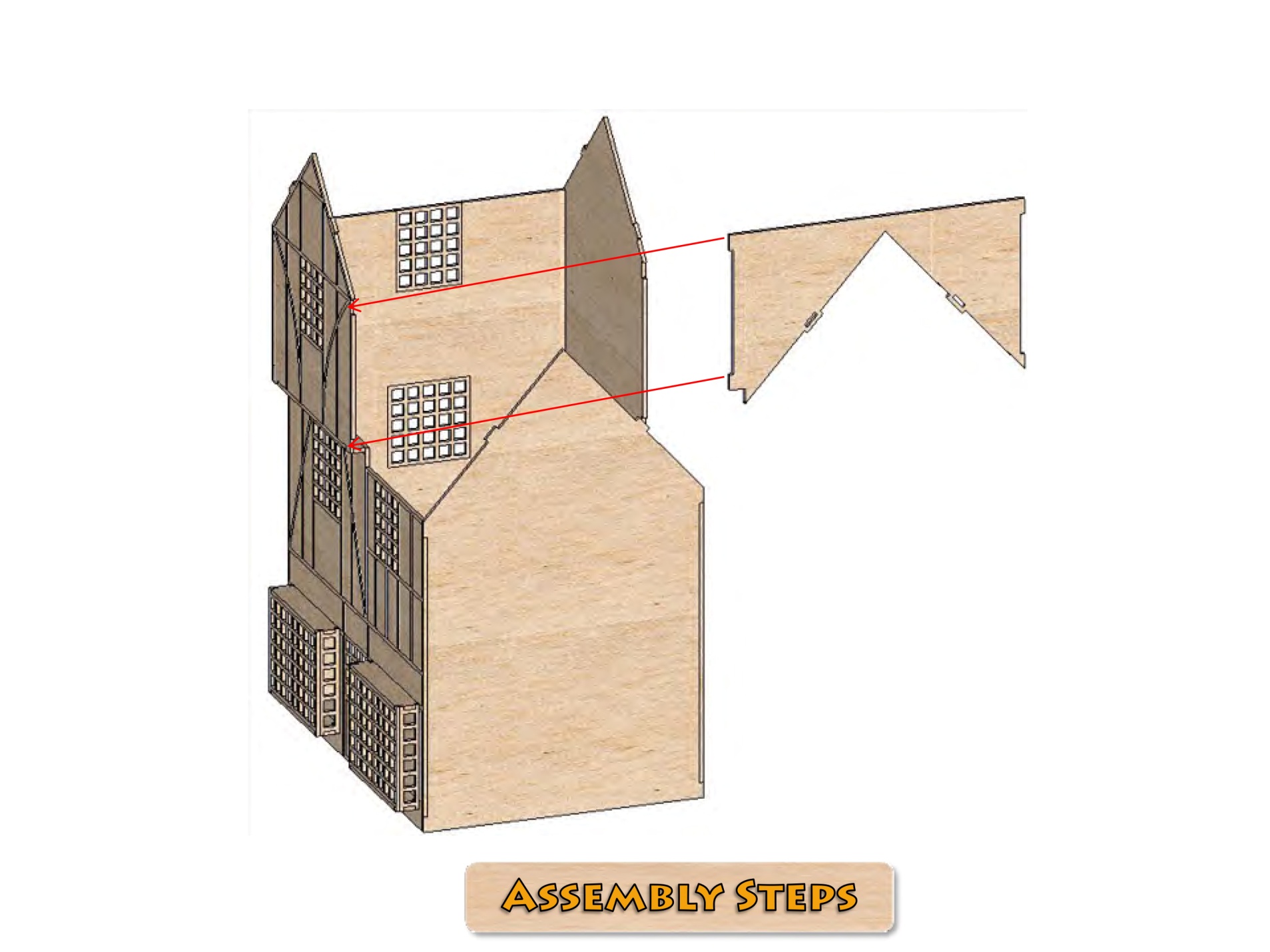 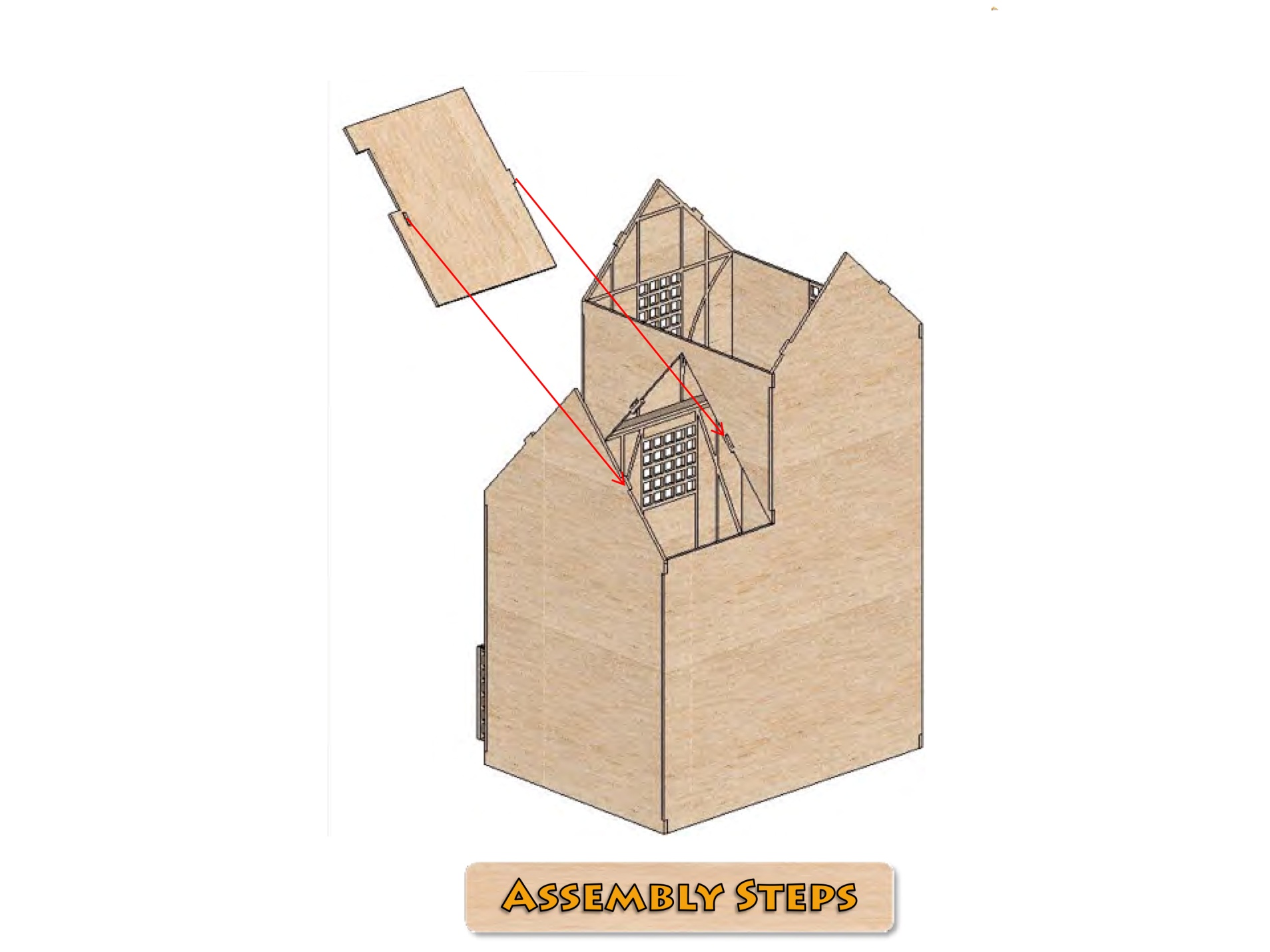 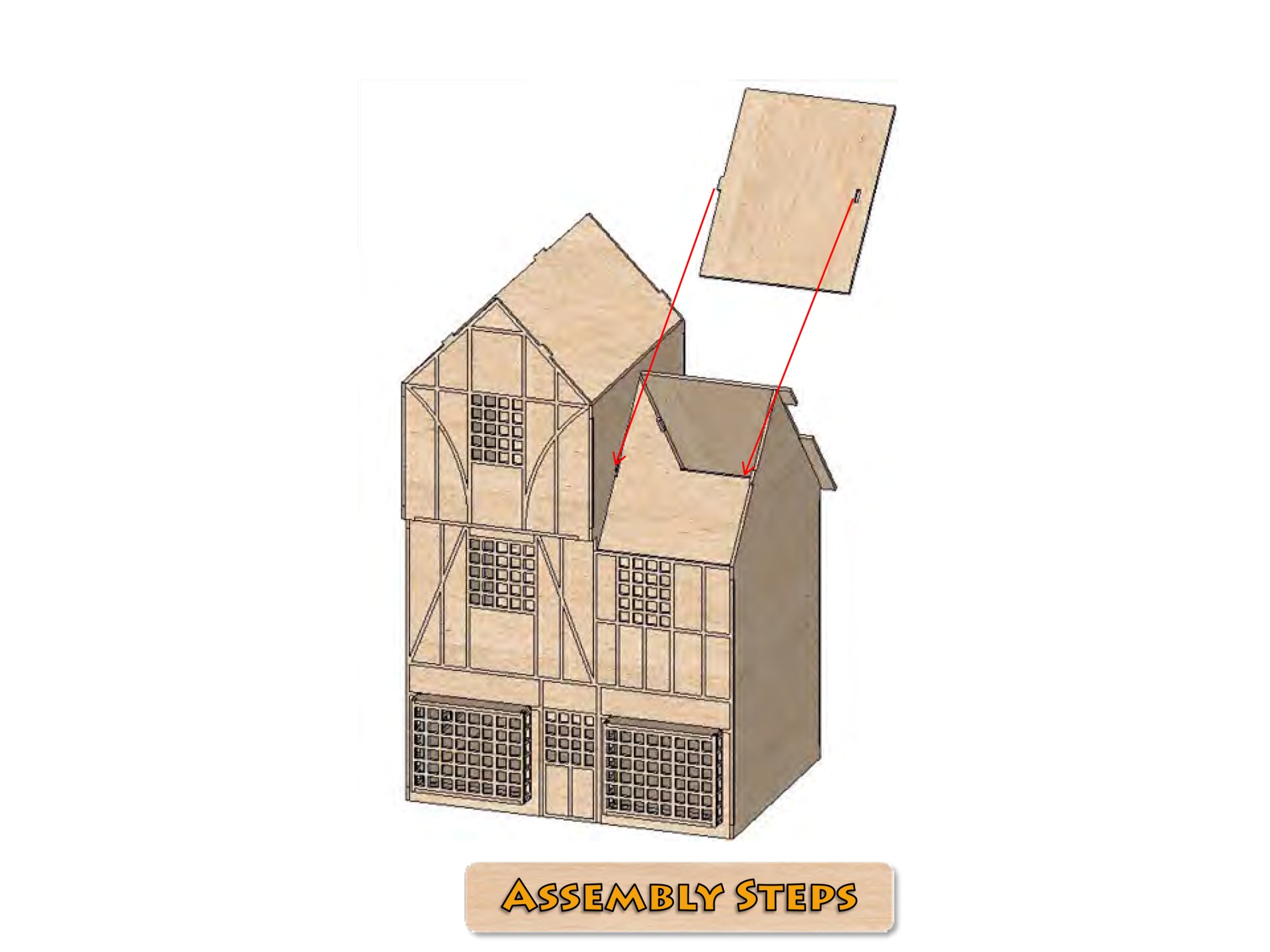 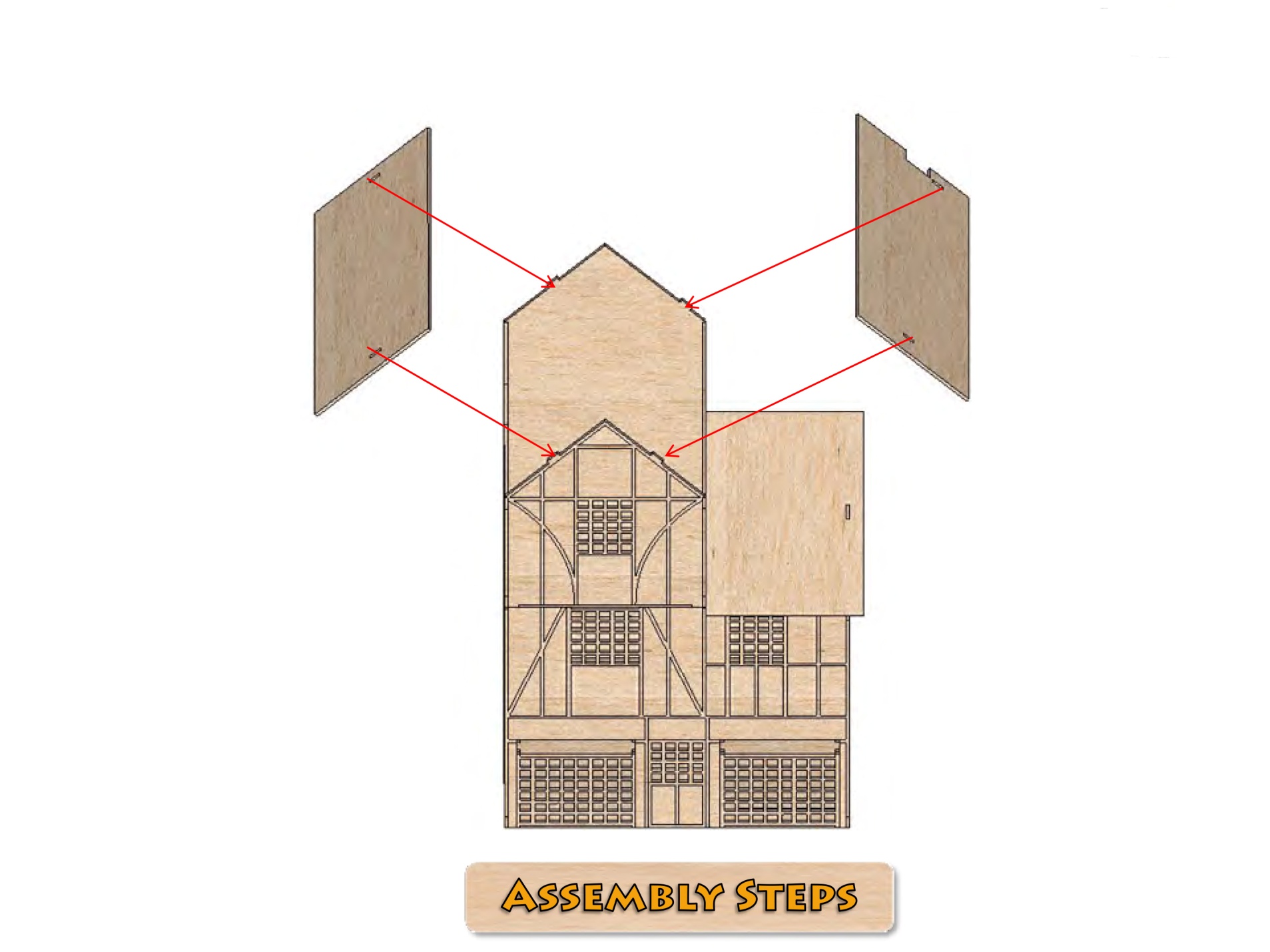 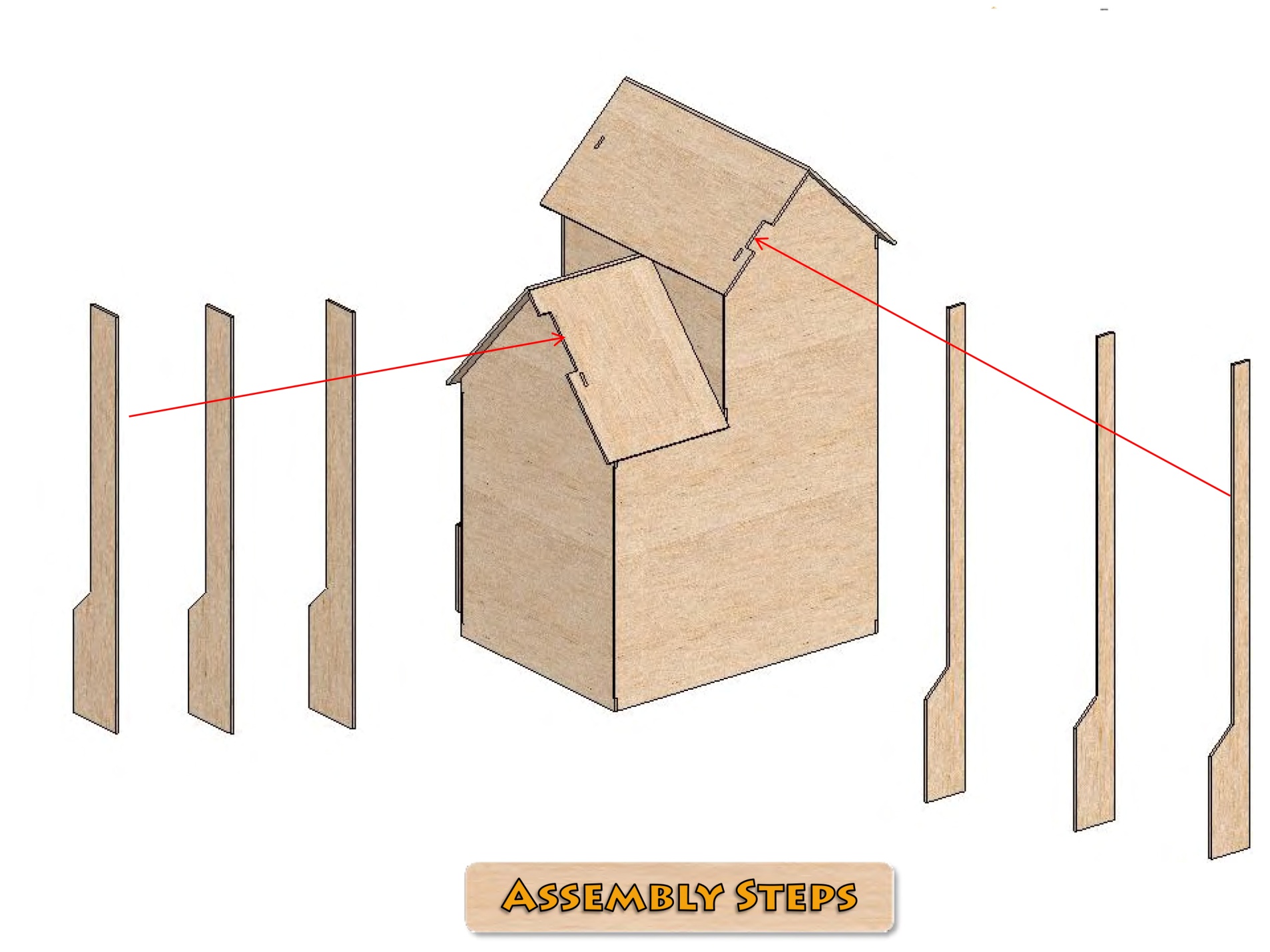 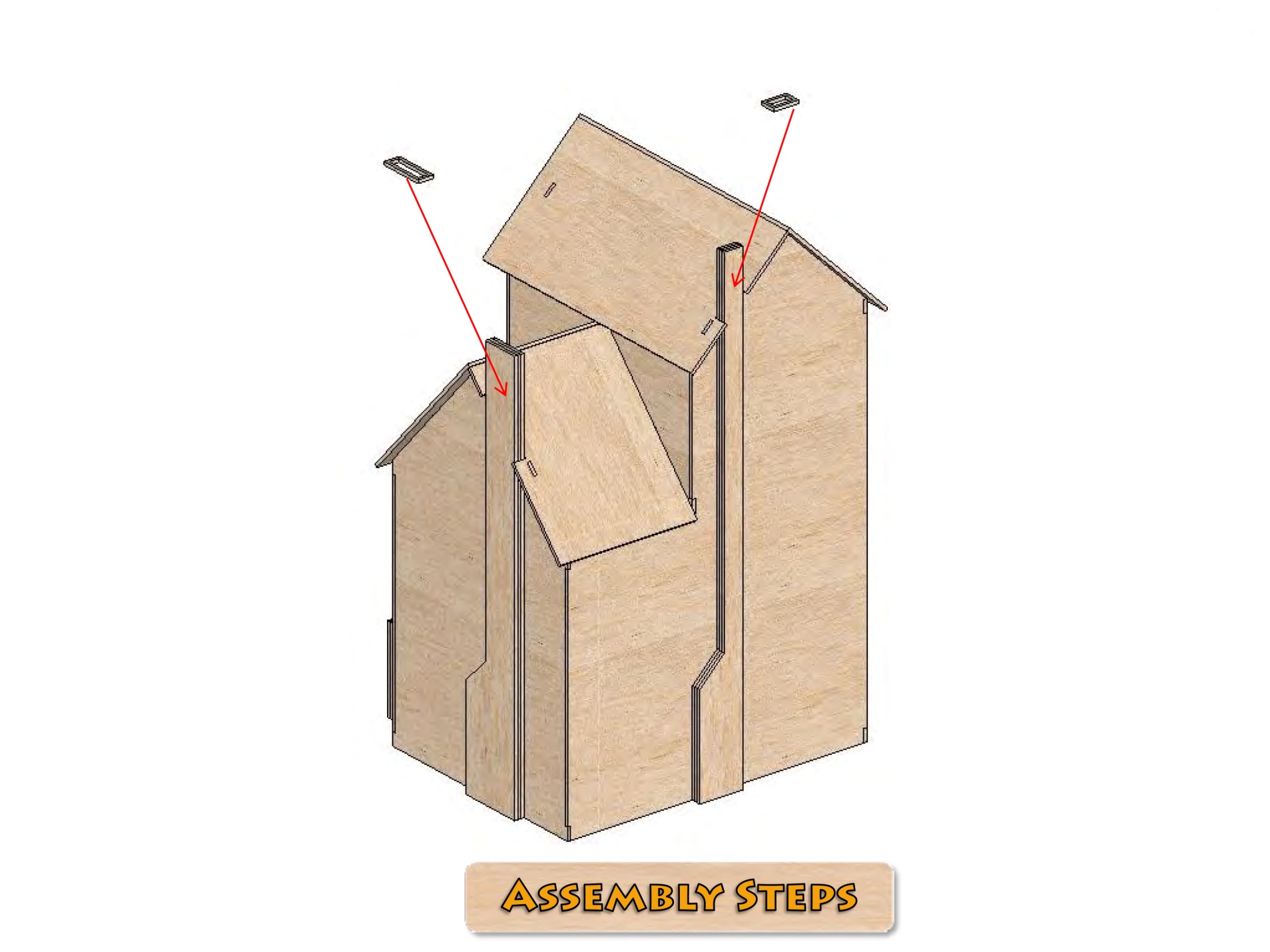 